Группа № 20МЛ                                                                12.11.2021г.Правила технической эксплуатацииТема занятия: Ручные сигналы на железнодорожном транспортеПри маневрах подаются ручные и звуковые сигналы: 1) разрешается локомотиву следовать управлением вперед – днем движением поднятой вверх руки с развернутым желтым флагом; ночью – ручного фонаря с прозрачно-белым огнем (рис. 184) или одним длинным звуком;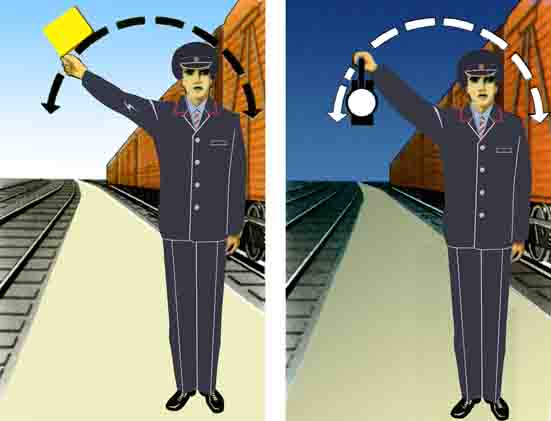 2) разрешается локомотиву следовать управлением назад – днем движением опущенной вниз руки с развернутым желтым флагом; ночью – ручного фонаря с прозрачно-белым огнем (рис. 185) или двумя длинными звуками;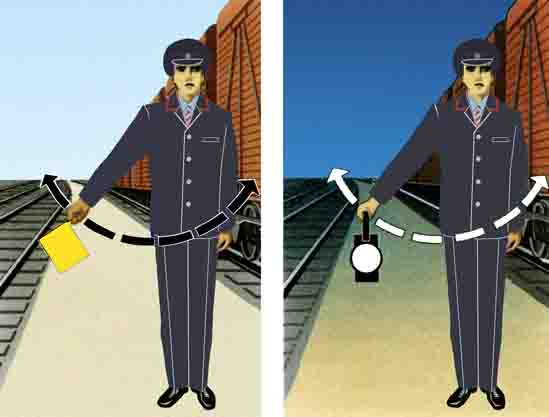 3) тише – днем медленными движениями вверх и вниз развернутого желтого флага; ночью – ручного фонаря с прозрачно-белым огнем (рис. 186) или двумя короткими звуками;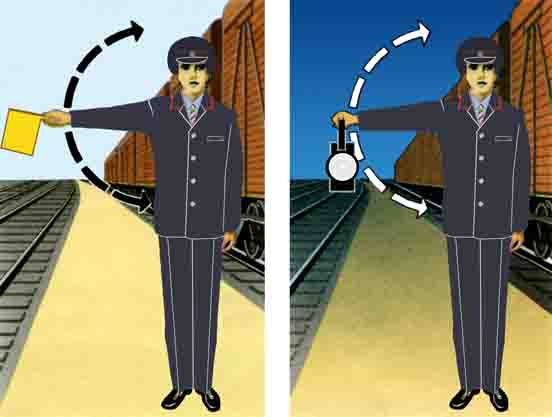 В случае внезапного обнаружения повреждения контактной сети, не допускающего проследования электроподвижного состава с поднятыми токоприемниками, работник дистанции электроснабжения, обнаруживший эту неисправность, обязан отойти на  в сторону ожидаемого поезда и подавать машинисту приближающегося поезда ручной сигнал «Опустить токоприемник» (рис. 174):днем – повторными движениями правой руки перед собой по горизонтальной линии при поднятой вертикально левой руке;ночью – повторными вертикальными и горизонтальными движениями фонаря с прозрачно-белым огнем.Машинист обязан: подать оповестительный сигнал, при обесточенной электрической цепи опустить токоприемники и с особой бдительностью проследовать место повреждения, убедившись в исправности контактной сети, поднять токоприемники и продолжить движение.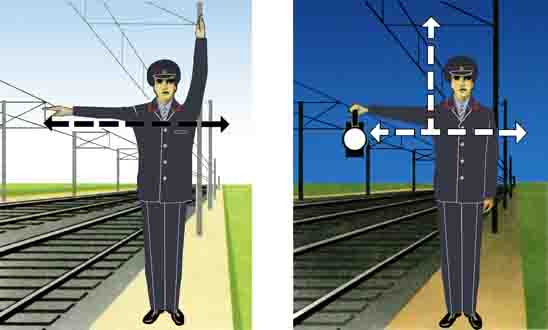 Звуковые сигналы, применяемые при следовании поезда по перегону Звуковые сигналы при движении поездов подаются свистками локомотивов, мотор-вагонного поезда, специального самоходного железнодорожного подвижного состава, духовыми рожками, ручными свистками.Домашнее задание: переписать в конспект и выучить.СигналЗначение сигналаКто подаетТри коротких«Стой!»Локомотивная бригада, главный кондуктор, станционные и другие работникиОдин длинный«Отправиться поезду»Дежурный по железнодорожной станции или по его указанию дежурный по парку, сигналист, дежурный стрелочного поста или главный кондуктор. Три длинныхТребование к работникам, обслуживающим поезд, «Тормозить»Машинист ведущего локомотива; повторяет сигнал машинист второго локомотива при двойной тяге Два длинныхТребование к работникам, обслуживающим поезд, «Отпустить тормоза»Машинист ведущего локомотива; повторяет сигнал машинист второго локомотива при двойной тяге Три длинных и один короткийО прибытии поезда на станцию не в полном составеМашинист ведущего локомотиваТри длинных и два короткихВызов к локомотиву помощника машиниста, главного кондуктора, начальника (механика-бригадира) пассажирского поезда, руководителя работ хозяйственного поездаМашинист ведущего локомотива остановившегося на перегоне поезда